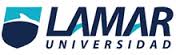 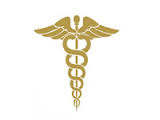 Nombre: Adriana Lizbeth González Sánchez TIPO DE ESTUDIO AL QUE PERTENECENCRITERIOS DE VALIDEZ Y FORMULASSESGOS MÁS COMUNESESCALA EN EL NIVEL DE EVIDENCIAENSAYOS CLINICOSEXPERIMETNALESLONGITUDINAL DE COHORTESSelección de pacientesValidez extremaAleatorizaciónCegamientoDeterminar problemas éticos RR=(riesgo grupo control – riego en el grupo experimental/riesgo en el grupo control)RA(riesgo en grupo control-riesgo en el grupo experimental)-Selección- Recuerdo -Prevalencia   IMETANANALISISREVISIÓN SISTEMÁTICAPregunta a responder debe ser claraDefinir estrictamente los criterios de inclusión para el estudio.El personal que lo haga debe tener entrenamientoElegir solo un tipo de estudios-Publicación-Selección-Extracción de datos   ITAMIZAJEEXPERIMENTAL-Exactitud-Reproductibilidad de la prueba-Gold estándar-Selección-InformaciónIII